Documentos que se adjuntan: Programación del curso Otros:_______________________________, _______de_______________________________de_________________El Director/a Firma:___________________________________________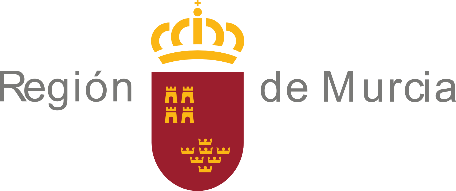 Consejería de Salud Dirección General de Salud Pública y AdiccionesTeléfonos de Información:012 desde la Región de Murcia968 362 000Consejería de Salud Dirección General de Salud Pública y AdiccionesTeléfonos de Información:012 desde la Región de Murcia968 362 000Consejería de Salud Dirección General de Salud Pública y AdiccionesTeléfonos de Información:012 desde la Región de Murcia968 362 000Consejería de Salud Dirección General de Salud Pública y AdiccionesTeléfonos de Información:012 desde la Región de Murcia968 362 000Procedimiento 1122Comunicación de nueva edición del curso por entidad previamente autorizada:Cuidador de piscinas de uso público   Obtención de carné      Renovación de Carné           Edición nº   /201_                       Fecha de inicio del curso:Procedimiento 1122Comunicación de nueva edición del curso por entidad previamente autorizada:Cuidador de piscinas de uso público   Obtención de carné      Renovación de Carné           Edición nº   /201_                       Fecha de inicio del curso:Procedimiento 1122Comunicación de nueva edición del curso por entidad previamente autorizada:Cuidador de piscinas de uso público   Obtención de carné      Renovación de Carné           Edición nº   /201_                       Fecha de inicio del curso:Procedimiento 1122Comunicación de nueva edición del curso por entidad previamente autorizada:Cuidador de piscinas de uso público   Obtención de carné      Renovación de Carné           Edición nº   /201_                       Fecha de inicio del curso:Procedimiento 1122Comunicación de nueva edición del curso por entidad previamente autorizada:Cuidador de piscinas de uso público   Obtención de carné      Renovación de Carné           Edición nº   /201_                       Fecha de inicio del curso:Procedimiento 1122Comunicación de nueva edición del curso por entidad previamente autorizada:Cuidador de piscinas de uso público   Obtención de carné      Renovación de Carné           Edición nº   /201_                       Fecha de inicio del curso:Procedimiento 1122Comunicación de nueva edición del curso por entidad previamente autorizada:Cuidador de piscinas de uso público   Obtención de carné      Renovación de Carné           Edición nº   /201_                       Fecha de inicio del curso:11DATOS DE  AUTORIZADADATOS DE  AUTORIZADADATOS DE  AUTORIZADADATOS DE  AUTORIZADADATOS DE  AUTORIZADADATOS DE  AUTORIZADADATOS DE  AUTORIZADADATOS DE  AUTORIZADADATOS DE  AUTORIZADARAZÓN SOCIALRAZÓN SOCIALRAZÓN SOCIALRAZÓN SOCIALRAZÓN SOCIALRAZÓN SOCIALRAZÓN SOCIALRAZÓN SOCIALNIF/NIE/CIFNIF/NIE/CIFNIF/NIE/CIFDOMICILIO (CALLE/PLAZA, NÚMERO, PISO Y PUERTA)DOMICILIO (CALLE/PLAZA, NÚMERO, PISO Y PUERTA)DOMICILIO (CALLE/PLAZA, NÚMERO, PISO Y PUERTA)DOMICILIO (CALLE/PLAZA, NÚMERO, PISO Y PUERTA)DOMICILIO (CALLE/PLAZA, NÚMERO, PISO Y PUERTA)DOMICILIO (CALLE/PLAZA, NÚMERO, PISO Y PUERTA)C. POSTALLOCALIDAD     LOCALIDAD     LOCALIDAD     PROVINCIATELÉFONO FIJOTELÉFONO FIJOTELÉFONO FIJOTELÉFONO MÓVIL TELÉFONO MÓVIL CORREO ELECTRÓNICOCORREO ELECTRÓNICOCORREO ELECTRÓNICOCORREO ELECTRÓNICO222DATOS DIRECTOR/A DEL CURSODATOS DIRECTOR/A DEL CURSODATOS DIRECTOR/A DEL CURSODATOS DIRECTOR/A DEL CURSONOMBRE NOMBRE APELLIDOS APELLIDOS APELLIDOS APELLIDOS NIFNIFTELÉFONO TELÉFONO CORREO ELECTRÓNICOCORREO ELECTRÓNICOCORREO ELECTRÓNICOCORREO ELECTRÓNICO33EXPOSICIÓNEXPOSICIÓNEXPOSICIÓNEXPOSICIÓNEXPOSICIÓNEXPOSICIÓNEXPOSICIÓNEXPOSICIÓNEXPOSICIÓNEn cumplimiento del artículo 69  de la Ley 39/2015, de 1 de octubre,  del Procedimiento Administrativo Común y de la normativa que regula este curso:NOTIFICO  la realización de una  edición del curso, que se va a desarrollar del…………..al ……………… de 201..  DECLARA: Que en la organización del mencionado curso se estará en lo dispuesto en la normativa vigente, se seguirán las Normas de Calidad establecidas por la  Dirección General de Salud  Pública y Adicciones, y  se va a impartir sin ninguna modificación con respecto a la autorización inicial de entidad formadora.En cumplimiento del artículo 69  de la Ley 39/2015, de 1 de octubre,  del Procedimiento Administrativo Común y de la normativa que regula este curso:NOTIFICO  la realización de una  edición del curso, que se va a desarrollar del…………..al ……………… de 201..  DECLARA: Que en la organización del mencionado curso se estará en lo dispuesto en la normativa vigente, se seguirán las Normas de Calidad establecidas por la  Dirección General de Salud  Pública y Adicciones, y  se va a impartir sin ninguna modificación con respecto a la autorización inicial de entidad formadora.En cumplimiento del artículo 69  de la Ley 39/2015, de 1 de octubre,  del Procedimiento Administrativo Común y de la normativa que regula este curso:NOTIFICO  la realización de una  edición del curso, que se va a desarrollar del…………..al ……………… de 201..  DECLARA: Que en la organización del mencionado curso se estará en lo dispuesto en la normativa vigente, se seguirán las Normas de Calidad establecidas por la  Dirección General de Salud  Pública y Adicciones, y  se va a impartir sin ninguna modificación con respecto a la autorización inicial de entidad formadora.En cumplimiento del artículo 69  de la Ley 39/2015, de 1 de octubre,  del Procedimiento Administrativo Común y de la normativa que regula este curso:NOTIFICO  la realización de una  edición del curso, que se va a desarrollar del…………..al ……………… de 201..  DECLARA: Que en la organización del mencionado curso se estará en lo dispuesto en la normativa vigente, se seguirán las Normas de Calidad establecidas por la  Dirección General de Salud  Pública y Adicciones, y  se va a impartir sin ninguna modificación con respecto a la autorización inicial de entidad formadora.En cumplimiento del artículo 69  de la Ley 39/2015, de 1 de octubre,  del Procedimiento Administrativo Común y de la normativa que regula este curso:NOTIFICO  la realización de una  edición del curso, que se va a desarrollar del…………..al ……………… de 201..  DECLARA: Que en la organización del mencionado curso se estará en lo dispuesto en la normativa vigente, se seguirán las Normas de Calidad establecidas por la  Dirección General de Salud  Pública y Adicciones, y  se va a impartir sin ninguna modificación con respecto a la autorización inicial de entidad formadora.En cumplimiento del artículo 69  de la Ley 39/2015, de 1 de octubre,  del Procedimiento Administrativo Común y de la normativa que regula este curso:NOTIFICO  la realización de una  edición del curso, que se va a desarrollar del…………..al ……………… de 201..  DECLARA: Que en la organización del mencionado curso se estará en lo dispuesto en la normativa vigente, se seguirán las Normas de Calidad establecidas por la  Dirección General de Salud  Pública y Adicciones, y  se va a impartir sin ninguna modificación con respecto a la autorización inicial de entidad formadora.En cumplimiento del artículo 69  de la Ley 39/2015, de 1 de octubre,  del Procedimiento Administrativo Común y de la normativa que regula este curso:NOTIFICO  la realización de una  edición del curso, que se va a desarrollar del…………..al ……………… de 201..  DECLARA: Que en la organización del mencionado curso se estará en lo dispuesto en la normativa vigente, se seguirán las Normas de Calidad establecidas por la  Dirección General de Salud  Pública y Adicciones, y  se va a impartir sin ninguna modificación con respecto a la autorización inicial de entidad formadora.En cumplimiento del artículo 69  de la Ley 39/2015, de 1 de octubre,  del Procedimiento Administrativo Común y de la normativa que regula este curso:NOTIFICO  la realización de una  edición del curso, que se va a desarrollar del…………..al ……………… de 201..  DECLARA: Que en la organización del mencionado curso se estará en lo dispuesto en la normativa vigente, se seguirán las Normas de Calidad establecidas por la  Dirección General de Salud  Pública y Adicciones, y  se va a impartir sin ninguna modificación con respecto a la autorización inicial de entidad formadora.En cumplimiento del artículo 69  de la Ley 39/2015, de 1 de octubre,  del Procedimiento Administrativo Común y de la normativa que regula este curso:NOTIFICO  la realización de una  edición del curso, que se va a desarrollar del…………..al ……………… de 201..  DECLARA: Que en la organización del mencionado curso se estará en lo dispuesto en la normativa vigente, se seguirán las Normas de Calidad establecidas por la  Dirección General de Salud  Pública y Adicciones, y  se va a impartir sin ninguna modificación con respecto a la autorización inicial de entidad formadora.En cumplimiento del artículo 69  de la Ley 39/2015, de 1 de octubre,  del Procedimiento Administrativo Común y de la normativa que regula este curso:NOTIFICO  la realización de una  edición del curso, que se va a desarrollar del…………..al ……………… de 201..  DECLARA: Que en la organización del mencionado curso se estará en lo dispuesto en la normativa vigente, se seguirán las Normas de Calidad establecidas por la  Dirección General de Salud  Pública y Adicciones, y  se va a impartir sin ninguna modificación con respecto a la autorización inicial de entidad formadora.En cumplimiento del artículo 69  de la Ley 39/2015, de 1 de octubre,  del Procedimiento Administrativo Común y de la normativa que regula este curso:NOTIFICO  la realización de una  edición del curso, que se va a desarrollar del…………..al ……………… de 201..  DECLARA: Que en la organización del mencionado curso se estará en lo dispuesto en la normativa vigente, se seguirán las Normas de Calidad establecidas por la  Dirección General de Salud  Pública y Adicciones, y  se va a impartir sin ninguna modificación con respecto a la autorización inicial de entidad formadora.4.- INFORMACIÓN LEGAL INFORMACIÓN LEGAL INFORMACIÓN LEGAL INFORMACIÓN LEGAL INFORMACIÓN LEGAL INFORMACIÓN LEGAL INFORMACIÓN LEGAL INFORMACIÓN LEGAL INFORMACIÓN LEGAL INFORMACIÓN LEGAL 1.- La inexactitud, falsedad u omisión, de carácter esencial, en cualquier dato, manifestación o documento que se acompañe o incorpore a esta Declaración o la no presentación de la misma ante  competente determinará la imposibilidad de continuar con el ejercicio del derecho desde el momento en que se tenga constancia de tales hechos, sin perjuicio de las responsabilidades penales, civiles o administrativas a que hubiera lugar, de acuerdo con lo establecido en el  artículo 69 de la Ley 39/2015, de 1 de octubre..2.-Cualquier modificación que se produzca respecto de la situación anterior, deberá comunicarse a esta Dirección General, sin perjuicio de las facultades de comprobación, control e inspección que  tiene atribuida 3.-Los datos de carácter personal de esta Declaración serán incluidos en un fichero titularidad del Director General de Salud Pública responsable del Fichero, con la finalidad de gestionar este procedimiento y podrán ser cedidos con esta finalidad a otros Órganos de las Administraciones Públicas. Los derechos de acceso, rectificación, cancelación y oposición, se pueden ejercer por el declarante mediante escrito dirigido al citado responsable del fichero, a la dirección postal C/Ronda de Levante, 11, 30008 Murcia, de acuerdo con el Art. 5 de  15/1999, de 13 de diciembre, de Protección de Datos de Carácter Personal.1.- La inexactitud, falsedad u omisión, de carácter esencial, en cualquier dato, manifestación o documento que se acompañe o incorpore a esta Declaración o la no presentación de la misma ante  competente determinará la imposibilidad de continuar con el ejercicio del derecho desde el momento en que se tenga constancia de tales hechos, sin perjuicio de las responsabilidades penales, civiles o administrativas a que hubiera lugar, de acuerdo con lo establecido en el  artículo 69 de la Ley 39/2015, de 1 de octubre..2.-Cualquier modificación que se produzca respecto de la situación anterior, deberá comunicarse a esta Dirección General, sin perjuicio de las facultades de comprobación, control e inspección que  tiene atribuida 3.-Los datos de carácter personal de esta Declaración serán incluidos en un fichero titularidad del Director General de Salud Pública responsable del Fichero, con la finalidad de gestionar este procedimiento y podrán ser cedidos con esta finalidad a otros Órganos de las Administraciones Públicas. Los derechos de acceso, rectificación, cancelación y oposición, se pueden ejercer por el declarante mediante escrito dirigido al citado responsable del fichero, a la dirección postal C/Ronda de Levante, 11, 30008 Murcia, de acuerdo con el Art. 5 de  15/1999, de 13 de diciembre, de Protección de Datos de Carácter Personal.1.- La inexactitud, falsedad u omisión, de carácter esencial, en cualquier dato, manifestación o documento que se acompañe o incorpore a esta Declaración o la no presentación de la misma ante  competente determinará la imposibilidad de continuar con el ejercicio del derecho desde el momento en que se tenga constancia de tales hechos, sin perjuicio de las responsabilidades penales, civiles o administrativas a que hubiera lugar, de acuerdo con lo establecido en el  artículo 69 de la Ley 39/2015, de 1 de octubre..2.-Cualquier modificación que se produzca respecto de la situación anterior, deberá comunicarse a esta Dirección General, sin perjuicio de las facultades de comprobación, control e inspección que  tiene atribuida 3.-Los datos de carácter personal de esta Declaración serán incluidos en un fichero titularidad del Director General de Salud Pública responsable del Fichero, con la finalidad de gestionar este procedimiento y podrán ser cedidos con esta finalidad a otros Órganos de las Administraciones Públicas. Los derechos de acceso, rectificación, cancelación y oposición, se pueden ejercer por el declarante mediante escrito dirigido al citado responsable del fichero, a la dirección postal C/Ronda de Levante, 11, 30008 Murcia, de acuerdo con el Art. 5 de  15/1999, de 13 de diciembre, de Protección de Datos de Carácter Personal.1.- La inexactitud, falsedad u omisión, de carácter esencial, en cualquier dato, manifestación o documento que se acompañe o incorpore a esta Declaración o la no presentación de la misma ante  competente determinará la imposibilidad de continuar con el ejercicio del derecho desde el momento en que se tenga constancia de tales hechos, sin perjuicio de las responsabilidades penales, civiles o administrativas a que hubiera lugar, de acuerdo con lo establecido en el  artículo 69 de la Ley 39/2015, de 1 de octubre..2.-Cualquier modificación que se produzca respecto de la situación anterior, deberá comunicarse a esta Dirección General, sin perjuicio de las facultades de comprobación, control e inspección que  tiene atribuida 3.-Los datos de carácter personal de esta Declaración serán incluidos en un fichero titularidad del Director General de Salud Pública responsable del Fichero, con la finalidad de gestionar este procedimiento y podrán ser cedidos con esta finalidad a otros Órganos de las Administraciones Públicas. Los derechos de acceso, rectificación, cancelación y oposición, se pueden ejercer por el declarante mediante escrito dirigido al citado responsable del fichero, a la dirección postal C/Ronda de Levante, 11, 30008 Murcia, de acuerdo con el Art. 5 de  15/1999, de 13 de diciembre, de Protección de Datos de Carácter Personal.1.- La inexactitud, falsedad u omisión, de carácter esencial, en cualquier dato, manifestación o documento que se acompañe o incorpore a esta Declaración o la no presentación de la misma ante  competente determinará la imposibilidad de continuar con el ejercicio del derecho desde el momento en que se tenga constancia de tales hechos, sin perjuicio de las responsabilidades penales, civiles o administrativas a que hubiera lugar, de acuerdo con lo establecido en el  artículo 69 de la Ley 39/2015, de 1 de octubre..2.-Cualquier modificación que se produzca respecto de la situación anterior, deberá comunicarse a esta Dirección General, sin perjuicio de las facultades de comprobación, control e inspección que  tiene atribuida 3.-Los datos de carácter personal de esta Declaración serán incluidos en un fichero titularidad del Director General de Salud Pública responsable del Fichero, con la finalidad de gestionar este procedimiento y podrán ser cedidos con esta finalidad a otros Órganos de las Administraciones Públicas. Los derechos de acceso, rectificación, cancelación y oposición, se pueden ejercer por el declarante mediante escrito dirigido al citado responsable del fichero, a la dirección postal C/Ronda de Levante, 11, 30008 Murcia, de acuerdo con el Art. 5 de  15/1999, de 13 de diciembre, de Protección de Datos de Carácter Personal.1.- La inexactitud, falsedad u omisión, de carácter esencial, en cualquier dato, manifestación o documento que se acompañe o incorpore a esta Declaración o la no presentación de la misma ante  competente determinará la imposibilidad de continuar con el ejercicio del derecho desde el momento en que se tenga constancia de tales hechos, sin perjuicio de las responsabilidades penales, civiles o administrativas a que hubiera lugar, de acuerdo con lo establecido en el  artículo 69 de la Ley 39/2015, de 1 de octubre..2.-Cualquier modificación que se produzca respecto de la situación anterior, deberá comunicarse a esta Dirección General, sin perjuicio de las facultades de comprobación, control e inspección que  tiene atribuida 3.-Los datos de carácter personal de esta Declaración serán incluidos en un fichero titularidad del Director General de Salud Pública responsable del Fichero, con la finalidad de gestionar este procedimiento y podrán ser cedidos con esta finalidad a otros Órganos de las Administraciones Públicas. Los derechos de acceso, rectificación, cancelación y oposición, se pueden ejercer por el declarante mediante escrito dirigido al citado responsable del fichero, a la dirección postal C/Ronda de Levante, 11, 30008 Murcia, de acuerdo con el Art. 5 de  15/1999, de 13 de diciembre, de Protección de Datos de Carácter Personal.1.- La inexactitud, falsedad u omisión, de carácter esencial, en cualquier dato, manifestación o documento que se acompañe o incorpore a esta Declaración o la no presentación de la misma ante  competente determinará la imposibilidad de continuar con el ejercicio del derecho desde el momento en que se tenga constancia de tales hechos, sin perjuicio de las responsabilidades penales, civiles o administrativas a que hubiera lugar, de acuerdo con lo establecido en el  artículo 69 de la Ley 39/2015, de 1 de octubre..2.-Cualquier modificación que se produzca respecto de la situación anterior, deberá comunicarse a esta Dirección General, sin perjuicio de las facultades de comprobación, control e inspección que  tiene atribuida 3.-Los datos de carácter personal de esta Declaración serán incluidos en un fichero titularidad del Director General de Salud Pública responsable del Fichero, con la finalidad de gestionar este procedimiento y podrán ser cedidos con esta finalidad a otros Órganos de las Administraciones Públicas. Los derechos de acceso, rectificación, cancelación y oposición, se pueden ejercer por el declarante mediante escrito dirigido al citado responsable del fichero, a la dirección postal C/Ronda de Levante, 11, 30008 Murcia, de acuerdo con el Art. 5 de  15/1999, de 13 de diciembre, de Protección de Datos de Carácter Personal.1.- La inexactitud, falsedad u omisión, de carácter esencial, en cualquier dato, manifestación o documento que se acompañe o incorpore a esta Declaración o la no presentación de la misma ante  competente determinará la imposibilidad de continuar con el ejercicio del derecho desde el momento en que se tenga constancia de tales hechos, sin perjuicio de las responsabilidades penales, civiles o administrativas a que hubiera lugar, de acuerdo con lo establecido en el  artículo 69 de la Ley 39/2015, de 1 de octubre..2.-Cualquier modificación que se produzca respecto de la situación anterior, deberá comunicarse a esta Dirección General, sin perjuicio de las facultades de comprobación, control e inspección que  tiene atribuida 3.-Los datos de carácter personal de esta Declaración serán incluidos en un fichero titularidad del Director General de Salud Pública responsable del Fichero, con la finalidad de gestionar este procedimiento y podrán ser cedidos con esta finalidad a otros Órganos de las Administraciones Públicas. Los derechos de acceso, rectificación, cancelación y oposición, se pueden ejercer por el declarante mediante escrito dirigido al citado responsable del fichero, a la dirección postal C/Ronda de Levante, 11, 30008 Murcia, de acuerdo con el Art. 5 de  15/1999, de 13 de diciembre, de Protección de Datos de Carácter Personal.1.- La inexactitud, falsedad u omisión, de carácter esencial, en cualquier dato, manifestación o documento que se acompañe o incorpore a esta Declaración o la no presentación de la misma ante  competente determinará la imposibilidad de continuar con el ejercicio del derecho desde el momento en que se tenga constancia de tales hechos, sin perjuicio de las responsabilidades penales, civiles o administrativas a que hubiera lugar, de acuerdo con lo establecido en el  artículo 69 de la Ley 39/2015, de 1 de octubre..2.-Cualquier modificación que se produzca respecto de la situación anterior, deberá comunicarse a esta Dirección General, sin perjuicio de las facultades de comprobación, control e inspección que  tiene atribuida 3.-Los datos de carácter personal de esta Declaración serán incluidos en un fichero titularidad del Director General de Salud Pública responsable del Fichero, con la finalidad de gestionar este procedimiento y podrán ser cedidos con esta finalidad a otros Órganos de las Administraciones Públicas. Los derechos de acceso, rectificación, cancelación y oposición, se pueden ejercer por el declarante mediante escrito dirigido al citado responsable del fichero, a la dirección postal C/Ronda de Levante, 11, 30008 Murcia, de acuerdo con el Art. 5 de  15/1999, de 13 de diciembre, de Protección de Datos de Carácter Personal.1.- La inexactitud, falsedad u omisión, de carácter esencial, en cualquier dato, manifestación o documento que se acompañe o incorpore a esta Declaración o la no presentación de la misma ante  competente determinará la imposibilidad de continuar con el ejercicio del derecho desde el momento en que se tenga constancia de tales hechos, sin perjuicio de las responsabilidades penales, civiles o administrativas a que hubiera lugar, de acuerdo con lo establecido en el  artículo 69 de la Ley 39/2015, de 1 de octubre..2.-Cualquier modificación que se produzca respecto de la situación anterior, deberá comunicarse a esta Dirección General, sin perjuicio de las facultades de comprobación, control e inspección que  tiene atribuida 3.-Los datos de carácter personal de esta Declaración serán incluidos en un fichero titularidad del Director General de Salud Pública responsable del Fichero, con la finalidad de gestionar este procedimiento y podrán ser cedidos con esta finalidad a otros Órganos de las Administraciones Públicas. Los derechos de acceso, rectificación, cancelación y oposición, se pueden ejercer por el declarante mediante escrito dirigido al citado responsable del fichero, a la dirección postal C/Ronda de Levante, 11, 30008 Murcia, de acuerdo con el Art. 5 de  15/1999, de 13 de diciembre, de Protección de Datos de Carácter Personal.1.- La inexactitud, falsedad u omisión, de carácter esencial, en cualquier dato, manifestación o documento que se acompañe o incorpore a esta Declaración o la no presentación de la misma ante  competente determinará la imposibilidad de continuar con el ejercicio del derecho desde el momento en que se tenga constancia de tales hechos, sin perjuicio de las responsabilidades penales, civiles o administrativas a que hubiera lugar, de acuerdo con lo establecido en el  artículo 69 de la Ley 39/2015, de 1 de octubre..2.-Cualquier modificación que se produzca respecto de la situación anterior, deberá comunicarse a esta Dirección General, sin perjuicio de las facultades de comprobación, control e inspección que  tiene atribuida 3.-Los datos de carácter personal de esta Declaración serán incluidos en un fichero titularidad del Director General de Salud Pública responsable del Fichero, con la finalidad de gestionar este procedimiento y podrán ser cedidos con esta finalidad a otros Órganos de las Administraciones Públicas. Los derechos de acceso, rectificación, cancelación y oposición, se pueden ejercer por el declarante mediante escrito dirigido al citado responsable del fichero, a la dirección postal C/Ronda de Levante, 11, 30008 Murcia, de acuerdo con el Art. 5 de  15/1999, de 13 de diciembre, de Protección de Datos de Carácter Personal.